ΕΝΤΥΠΟ ΟΙΚΟΝΟΜΙΚΗΣ ΠΡΟΣΦΟΡΑΣ(συμπληρώνεται από τον υποψήφιο ανάδοχο)Το  συνολικό ποσό της προσφοράς μου συμπεριλαμβανομένου του Φ.Π.Α. είναι:………………………………………………………………………………………………………………………………. (αναγράφετε συνολικό ποσό συμπεριλαμβανομένου του Φ.Π.Α. ολογράφως)Δηλώνω υπεύθυνα ότι έλαβα γνώση της από 14/02/2018 Τεχνικής Έκθεσης της Δ/νσης Τεχνικών Υπηρεσιών καθώς και της με αριθ. πρωτ. ……………………………………………. πρόσκλησης υποβολής προσφοράς, είμαι σύμφωνος με όσα προβλέπονται σε αυτές και καταθέτω την παρούσα προσφορά εσωκλείοντας όλα τα απαραίτητα δικαιολογητικά.Μαραθώνας ….. / ….. / 2018Ο Προσφέρων[Σφραγίδα Επιχείρησης, Υπογραφή Νόμιμου Εκπροσώπου]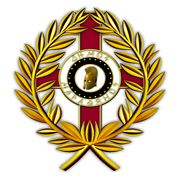 ΕΛΛΗΝΙΚΗ ΔΗΜΟΚΡΑΤΙΑ                            Μαραθώνας  ………../………../2018ΔΗΜΟΣ ΜΑΡΑΘΩΝΟΣΔ/ΝΣΗ ΟΙΚΟΝΟΜΙΚΩΝ ΥΠΗΡΕΣΙΩΝ Τμήμα ΠρομηθειώνTΙΤΛΟΣ: Περιοδικός έλεγχος, πιστοποίησης των ανελκυστήρων του Δήμου Μαραθώνος και έκδοση των απαιτούμενων πιστοποιητικών περιοδικού ελέγχου.Α/ΑΠΕΡΙΓΡΑΦΗΠΛΗΘΟΣ ΑΝΕΛΚΥΣΤΗΡΩΝΚΟΣΤΟΣ ΠΙΣΤΟΠΟΙΗΣΗΣ ΑΝΑ ΑΝΕΛΚΥΣΤΗΡΑΣΥΝΟΛΙΚΟ ΚΟΣΤΟΣ1Περιοδικός έλεγχος, πιστοποίηση των ανελκυστήρων του Δήμου Μαραθώνος και έκδοση των απαιτούμενων πιστοποιητικών περιοδικού έλέγχου3ΦΠΑ 24%ΦΠΑ 24%ΦΠΑ 24%ΦΠΑ 24%ΓΕΝΙΚΟ ΣΥΝΟΛΟΓΕΝΙΚΟ ΣΥΝΟΛΟΓΕΝΙΚΟ ΣΥΝΟΛΟΓΕΝΙΚΟ ΣΥΝΟΛΟ